4 YAŞ ARALIK AYI PLAN BAŞLIKLARI03.12.2018 PAZARTESİ- BOWLİNG OYNUYORUZ-ÖLÇELİM 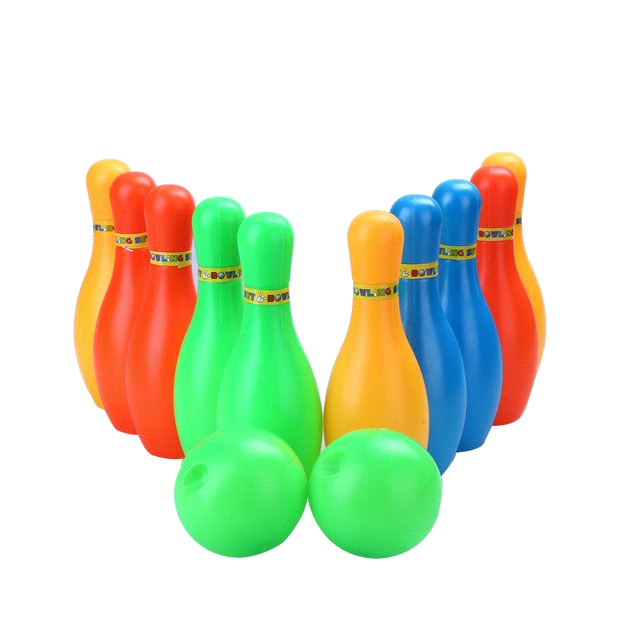 04.12.2018  SALI-VÜCUDUMUZ-NEFES AÇIYORUZ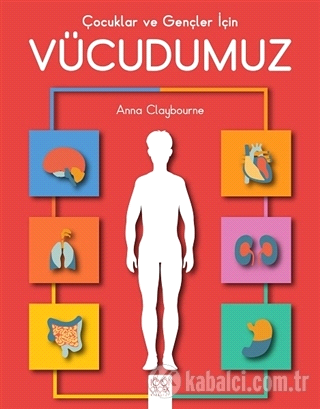 05.12.2018 ÇARŞAMBA- AHTAPOT-DUYU ORGANLARI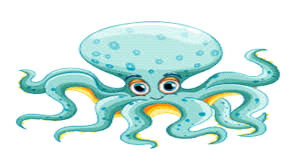 06.12.2018 PERŞEMBE- İÇ ORGANLARIMIZ -TUTUMLU OLMAK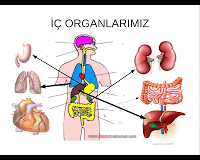 07.12.2018 CUMA -5 SAYISI-YÜKSEK ALÇAK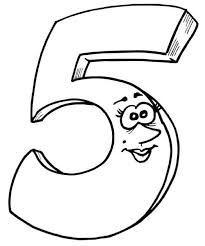 10.12.2018 PAZARTESİ- ''İ'' SESİ- PARA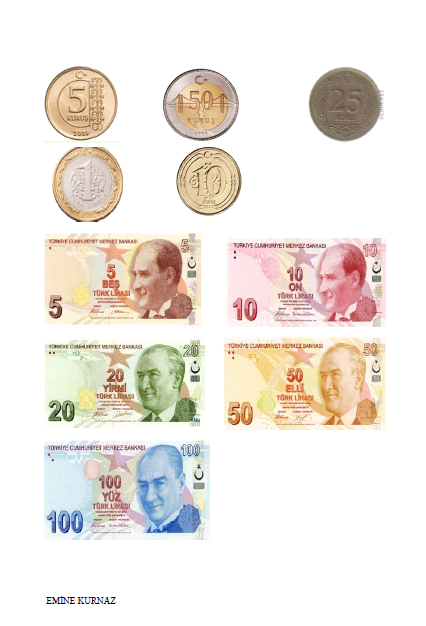 11.12.2018 SALI- KALP VE DAMARLAR-MEYVE MOBİLİ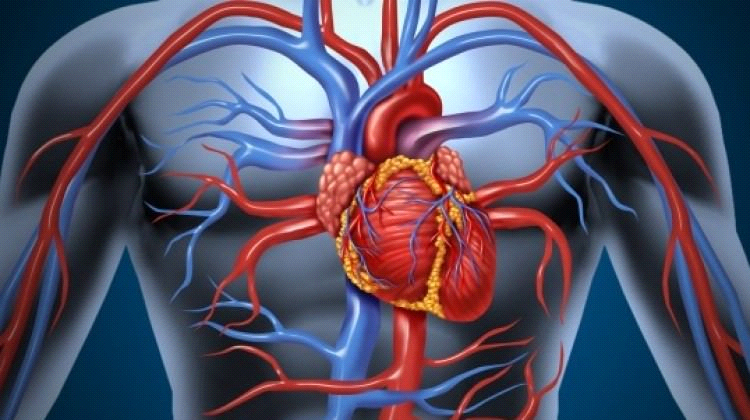 12.12.2018 ÇARŞAMBA-ŞİKAYET ETMEMEK-DENEY ZAMANI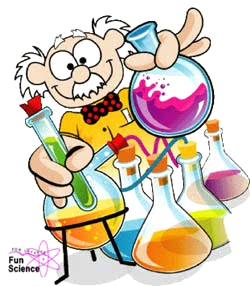 13.12.2018 PERŞEMBE- İNSAN HAKLARI -ADIM ATALIM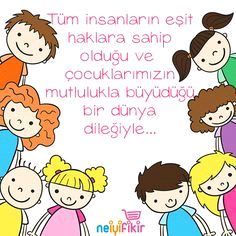 14.12.2018 CUMA-GÜNEŞ -ŞARKI SÖYLÜYORUZ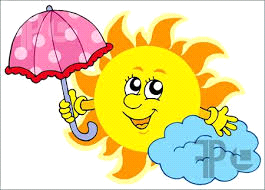 17.12.2018 PAZARTESİ- 6 SAYISI- DENEY ZAMANI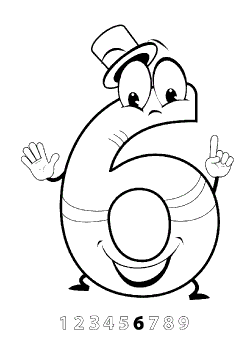 18.12.2018 SALI-MİKROP -YILDIZ- GÜNEŞ-AY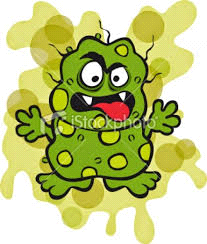 19.12.2018 ÇARŞAMBA-SAKSAĞAN-HAYALİMDEKİ PASTA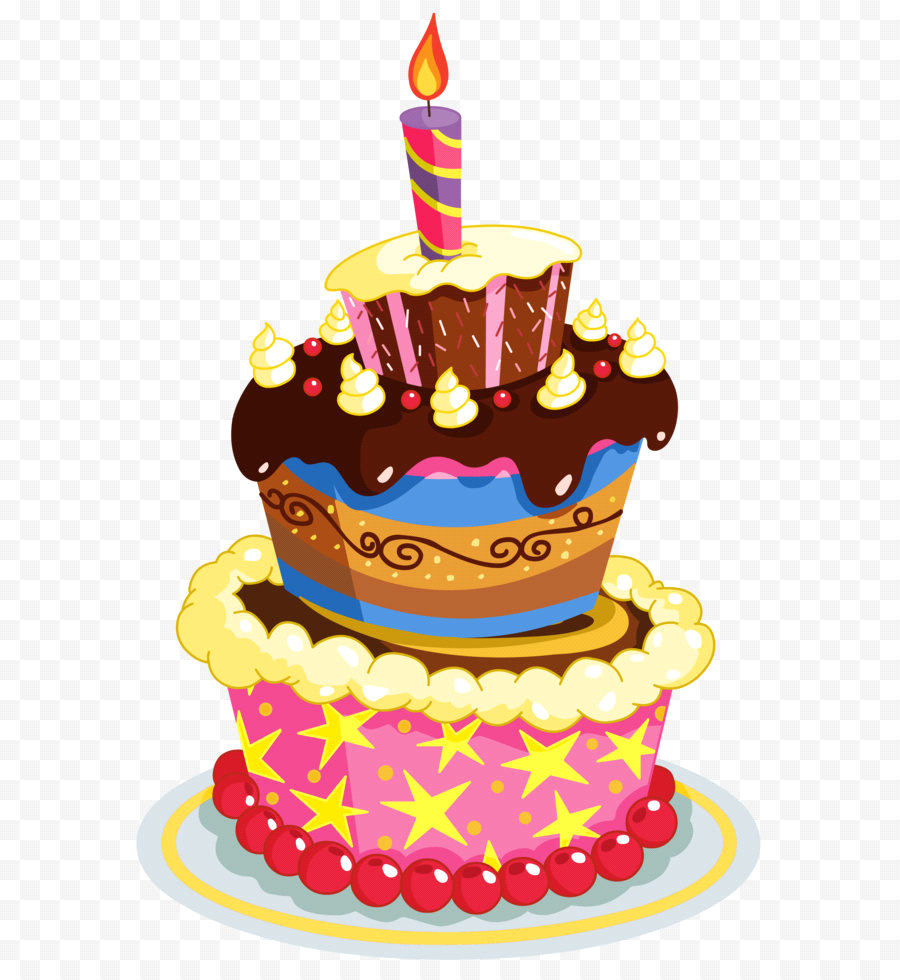 20.12.2018 PERŞEMBE-ÖZGÜN DÜŞÜNCE -ZAMAN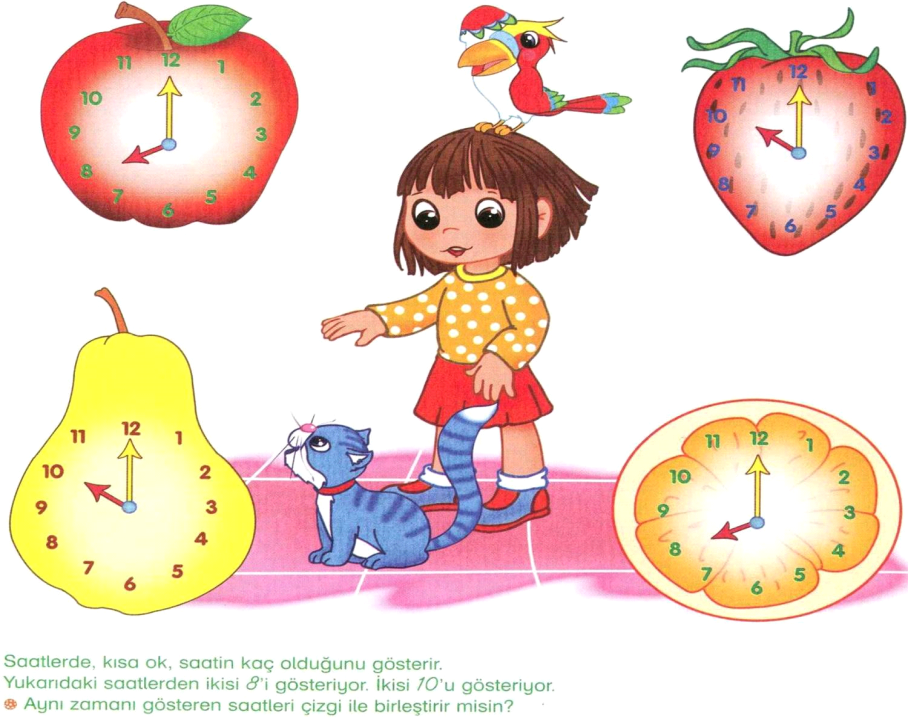 21.12.2018 CUMATERS-DÜZYARIM-TAM24.12.2018 PAZARTESİ-ÖZÜR DİLEMEK- POŞET HAYVAN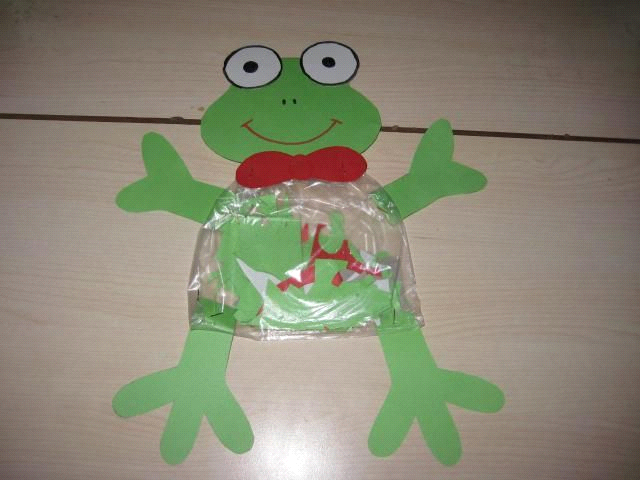 25.12.2018 SALI-RİTİM SAYILAR-MAVİNİ TONLARI26.12.2018 ÇARŞAMBA-ÜFLEME BOYAMA-YALANCI ÇOBAN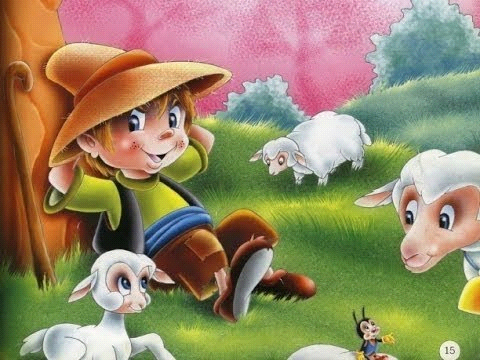 27.12.2018 PERŞEMBE-TIRNAKLARIM -YENİ YIL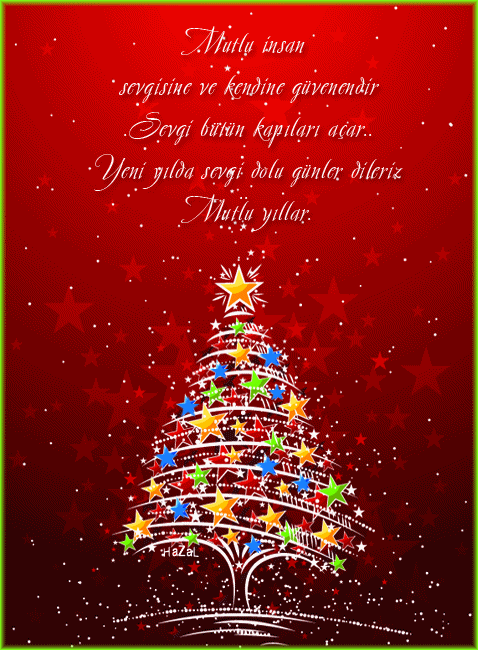 28.12.2018 CUMA-SOSYAL SORUMLULUK-FASULYE BÜYÜDÜ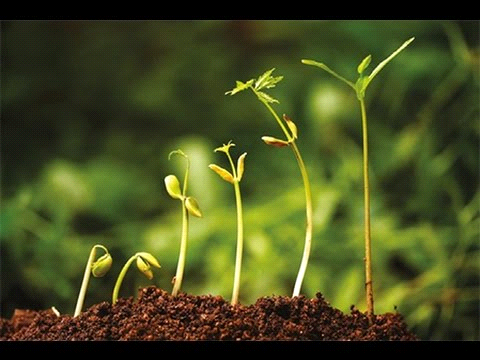 31.12.2018 PAZARTESİ-SAĞLIKLI BÜYÜMEK-YENİ BİR YIL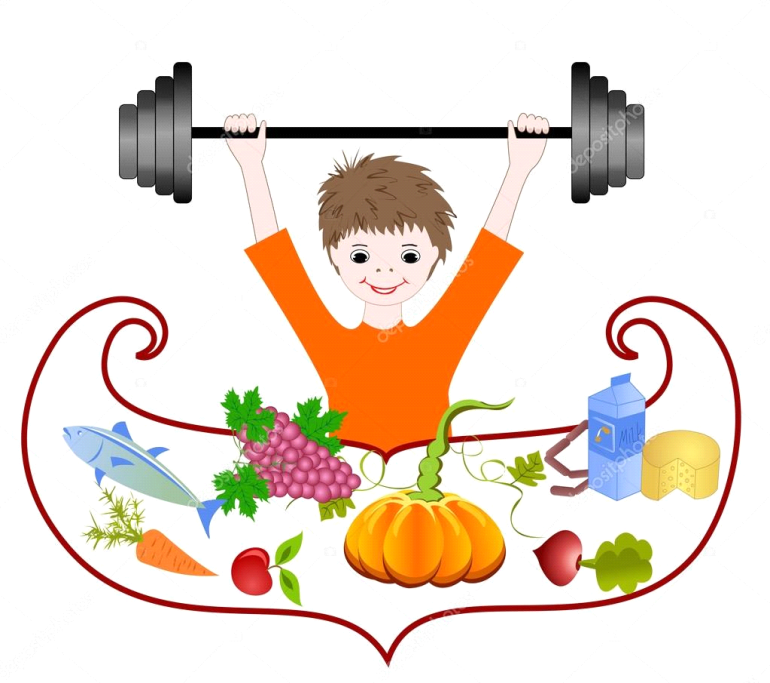 ÖĞRETMENİ MELTEM ÖZTÜRK